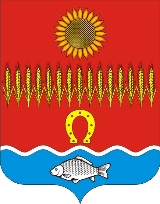 Администрация Советинского сельского поселенияНеклиновского района Ростовской областиПОСТАНОВЛЕНИЕсл. Советка«22» марта 2022 года                                                                                        № 13Руководствуясь Федеральным законом от 05.04.2013 г. № 44-ФЗ «О контрактной системе в сфере закупок товаров, работ, услуг для обеспечения государственных и муниципальных нужд», в целях обеспечения муниципальных нужд Советинского сельского поселения: 1. Внести изменения в план график закупок товаров, работ, услуг для обеспечения муниципальных нужд Советинского сельского поселения на 2022 финансовый год и плановый период 2023 и 2024 годы, согласно приложению. 2.  Ведущему 	специалисту сектора экономики и финансов Администрации Советинского сельского поселения Шевченко Олесе Викторовне обеспечить размещение новой версии плана-графика закупок товаров, работ, услуг для обеспечения муниципальных нужд на  2022 финансовый год и плановый период 2023 и 2024 годы на  официальном сайте Российской Федерации в информационно-телекоммуникационной сети «Интернет» для размещения информации о размещении заказов на поставки товаров, выполнение работ, оказание услуг (www.zakupki.gov.ru). 3. Контроль	за исполнением настоящего распоряжения возложить на начальника сектора экономики и финансов Администрации Советинского сельского поселения Белик Ингу Алексеевну.Глава Администрации Советинского сельского поселения                                                                     З.Д. Даливалов   Распоряжение вносит сектор экономики и финансовАдминистрации Советинского сельского поселенияПриложение № 1к постановлению АдминистрацииСоветинского сельского поселенияот «22» марта 2022 г. № 13ПЛАН-ГРАФИК
закупок товаров, работ, услуг на 2022 финансовый год и на плановый период 2023 и 2024 годов(в части закупок, предусмотренных пунктом 1 части 2 статьи 84 Федерального закона "О контрактной системе в сфере закупок товаров, работ, услуг для обеспечения государственных и муниципальных нужд"1)«О внесении изменений в Постановление № 8 от 28.12.2021 г. «Об утверждении плана-графика закупок товаров, работ, услуг для обеспечения нужд субъектов Российской Федерации и муниципальных нужд на 2022 финансовый год и на плановый период 2023 и 2024 годов»1. Информация о заказчике:1. Информация о заказчике:1. Информация о заказчике:1. Информация о заказчике:КодыКодыНаименование заказчикаНаименование заказчикаНаименование заказчикаНаименование заказчикаНаименование заказчикаАДМИНИСТРАЦИЯ СОВЕТИНСКОГО СЕЛЬСКОГО ПОСЕЛЕНИЯАДМИНИСТРАЦИЯ СОВЕТИНСКОГО СЕЛЬСКОГО ПОСЕЛЕНИЯАДМИНИСТРАЦИЯ СОВЕТИНСКОГО СЕЛЬСКОГО ПОСЕЛЕНИЯАДМИНИСТРАЦИЯ СОВЕТИНСКОГО СЕЛЬСКОГО ПОСЕЛЕНИЯАДМИНИСТРАЦИЯ СОВЕТИНСКОГО СЕЛЬСКОГО ПОСЕЛЕНИЯАДМИНИСТРАЦИЯ СОВЕТИНСКОГО СЕЛЬСКОГО ПОСЕЛЕНИЯАДМИНИСТРАЦИЯ СОВЕТИНСКОГО СЕЛЬСКОГО ПОСЕЛЕНИЯАДМИНИСТРАЦИЯ СОВЕТИНСКОГО СЕЛЬСКОГО ПОСЕЛЕНИЯИННИННИННИНН61230139316123013931612301393161230139316123013931Наименование заказчикаНаименование заказчикаНаименование заказчикаНаименование заказчикаНаименование заказчикаАДМИНИСТРАЦИЯ СОВЕТИНСКОГО СЕЛЬСКОГО ПОСЕЛЕНИЯАДМИНИСТРАЦИЯ СОВЕТИНСКОГО СЕЛЬСКОГО ПОСЕЛЕНИЯАДМИНИСТРАЦИЯ СОВЕТИНСКОГО СЕЛЬСКОГО ПОСЕЛЕНИЯАДМИНИСТРАЦИЯ СОВЕТИНСКОГО СЕЛЬСКОГО ПОСЕЛЕНИЯАДМИНИСТРАЦИЯ СОВЕТИНСКОГО СЕЛЬСКОГО ПОСЕЛЕНИЯАДМИНИСТРАЦИЯ СОВЕТИНСКОГО СЕЛЬСКОГО ПОСЕЛЕНИЯАДМИНИСТРАЦИЯ СОВЕТИНСКОГО СЕЛЬСКОГО ПОСЕЛЕНИЯАДМИНИСТРАЦИЯ СОВЕТИНСКОГО СЕЛЬСКОГО ПОСЕЛЕНИЯКППКППКППКПП612301001612301001612301001612301001612301001Организационно-правовая форма Организационно-правовая форма Организационно-правовая форма Организационно-правовая форма Организационно-правовая форма Муниципальное казенное учреждениеМуниципальное казенное учреждениеМуниципальное казенное учреждениеМуниципальное казенное учреждениеМуниципальное казенное учреждениеМуниципальное казенное учреждениеМуниципальное казенное учреждениеМуниципальное казенное учреждениепо ОКОПФпо ОКОПФпо ОКОПФпо ОКОПФ7540475404754047540475404Форма собственностиФорма собственностиФорма собственностиФорма собственностиФорма собственностиМуниципальная собственностьМуниципальная собственностьМуниципальная собственностьМуниципальная собственностьМуниципальная собственностьМуниципальная собственностьМуниципальная собственностьМуниципальная собственностьпо ОКФСпо ОКФСпо ОКФСпо ОКФС1414141414Место нахождения (адрес), телефон, адрес электронной почтыМесто нахождения (адрес), телефон, адрес электронной почтыМесто нахождения (адрес), телефон, адрес электронной почтыМесто нахождения (адрес), телефон, адрес электронной почтыМесто нахождения (адрес), телефон, адрес электронной почтыРоссийская Федерация, 346833, Ростовская обл, Неклиновский р-н, Советка сл, ПР-КТ ПОБЕДЫ, 18, 7-86347-37309, sp26280@donpac.ruРоссийская Федерация, 346833, Ростовская обл, Неклиновский р-н, Советка сл, ПР-КТ ПОБЕДЫ, 18, 7-86347-37309, sp26280@donpac.ruРоссийская Федерация, 346833, Ростовская обл, Неклиновский р-н, Советка сл, ПР-КТ ПОБЕДЫ, 18, 7-86347-37309, sp26280@donpac.ruРоссийская Федерация, 346833, Ростовская обл, Неклиновский р-н, Советка сл, ПР-КТ ПОБЕДЫ, 18, 7-86347-37309, sp26280@donpac.ruРоссийская Федерация, 346833, Ростовская обл, Неклиновский р-н, Советка сл, ПР-КТ ПОБЕДЫ, 18, 7-86347-37309, sp26280@donpac.ruРоссийская Федерация, 346833, Ростовская обл, Неклиновский р-н, Советка сл, ПР-КТ ПОБЕДЫ, 18, 7-86347-37309, sp26280@donpac.ruРоссийская Федерация, 346833, Ростовская обл, Неклиновский р-н, Советка сл, ПР-КТ ПОБЕДЫ, 18, 7-86347-37309, sp26280@donpac.ruРоссийская Федерация, 346833, Ростовская обл, Неклиновский р-н, Советка сл, ПР-КТ ПОБЕДЫ, 18, 7-86347-37309, sp26280@donpac.ruпо ОКТМОпо ОКТМОпо ОКТМОпо ОКТМО6063646410160636464101606364641016063646410160636464101Наименование бюджетного, автономного учреждения, государственного, муниципального унитарного предприятия, иного юридического лица, которому переданы полномочия государственного, муниципального заказчикаНаименование бюджетного, автономного учреждения, государственного, муниципального унитарного предприятия, иного юридического лица, которому переданы полномочия государственного, муниципального заказчикаНаименование бюджетного, автономного учреждения, государственного, муниципального унитарного предприятия, иного юридического лица, которому переданы полномочия государственного, муниципального заказчикаНаименование бюджетного, автономного учреждения, государственного, муниципального унитарного предприятия, иного юридического лица, которому переданы полномочия государственного, муниципального заказчикаНаименование бюджетного, автономного учреждения, государственного, муниципального унитарного предприятия, иного юридического лица, которому переданы полномочия государственного, муниципального заказчикаИННИННИННИНННаименование бюджетного, автономного учреждения, государственного, муниципального унитарного предприятия, иного юридического лица, которому переданы полномочия государственного, муниципального заказчикаНаименование бюджетного, автономного учреждения, государственного, муниципального унитарного предприятия, иного юридического лица, которому переданы полномочия государственного, муниципального заказчикаНаименование бюджетного, автономного учреждения, государственного, муниципального унитарного предприятия, иного юридического лица, которому переданы полномочия государственного, муниципального заказчикаНаименование бюджетного, автономного учреждения, государственного, муниципального унитарного предприятия, иного юридического лица, которому переданы полномочия государственного, муниципального заказчикаНаименование бюджетного, автономного учреждения, государственного, муниципального унитарного предприятия, иного юридического лица, которому переданы полномочия государственного, муниципального заказчикаКППКППКППКППМесто нахождения (адрес), телефон, адрес электронной почтыМесто нахождения (адрес), телефон, адрес электронной почтыМесто нахождения (адрес), телефон, адрес электронной почтыМесто нахождения (адрес), телефон, адрес электронной почтыМесто нахождения (адрес), телефон, адрес электронной почтыпо ОКТМОпо ОКТМОпо ОКТМОпо ОКТМОЕдиница измерения:Единица измерения:Единица измерения:Единица измерения:Единица измерения:рубльрубльрубльрубльрубльрубльрубльрубльпо ОКЕИпо ОКЕИпо ОКЕИпо ОКЕИ3833833833833832. Информация о закупках товаров, работ, услуг на 2022 финансовый год и на плановый период 2023 и 2024 годов:2. Информация о закупках товаров, работ, услуг на 2022 финансовый год и на плановый период 2023 и 2024 годов:2. Информация о закупках товаров, работ, услуг на 2022 финансовый год и на плановый период 2023 и 2024 годов:2. Информация о закупках товаров, работ, услуг на 2022 финансовый год и на плановый период 2023 и 2024 годов:2. Информация о закупках товаров, работ, услуг на 2022 финансовый год и на плановый период 2023 и 2024 годов:2. Информация о закупках товаров, работ, услуг на 2022 финансовый год и на плановый период 2023 и 2024 годов:2. Информация о закупках товаров, работ, услуг на 2022 финансовый год и на плановый период 2023 и 2024 годов:2. Информация о закупках товаров, работ, услуг на 2022 финансовый год и на плановый период 2023 и 2024 годов:2. Информация о закупках товаров, работ, услуг на 2022 финансовый год и на плановый период 2023 и 2024 годов:2. Информация о закупках товаров, работ, услуг на 2022 финансовый год и на плановый период 2023 и 2024 годов:2. Информация о закупках товаров, работ, услуг на 2022 финансовый год и на плановый период 2023 и 2024 годов:2. Информация о закупках товаров, работ, услуг на 2022 финансовый год и на плановый период 2023 и 2024 годов:2. Информация о закупках товаров, работ, услуг на 2022 финансовый год и на плановый период 2023 и 2024 годов:2. Информация о закупках товаров, работ, услуг на 2022 финансовый год и на плановый период 2023 и 2024 годов:2. Информация о закупках товаров, работ, услуг на 2022 финансовый год и на плановый период 2023 и 2024 годов:2. Информация о закупках товаров, работ, услуг на 2022 финансовый год и на плановый период 2023 и 2024 годов:2. Информация о закупках товаров, работ, услуг на 2022 финансовый год и на плановый период 2023 и 2024 годов:2. Информация о закупках товаров, работ, услуг на 2022 финансовый год и на плановый период 2023 и 2024 годов:2. Информация о закупках товаров, работ, услуг на 2022 финансовый год и на плановый период 2023 и 2024 годов:2. Информация о закупках товаров, работ, услуг на 2022 финансовый год и на плановый период 2023 и 2024 годов:2. Информация о закупках товаров, работ, услуг на 2022 финансовый год и на плановый период 2023 и 2024 годов:2. Информация о закупках товаров, работ, услуг на 2022 финансовый год и на плановый период 2023 и 2024 годов:№ п/пИдентификационный код закупкиОбъект закупкиОбъект закупкиОбъект закупкиОбъект закупкиОбъект закупкиПланируемый год размещения извещения об осуществлении закупки, направления приглашения принять участие в определении поставщика (подрядчика, исполнителя), заключения контракта с единственным поставщиком (подрядчиком, исполнителем)Объем финансового обеспечения, в том числе планируемые платежиОбъем финансового обеспечения, в том числе планируемые платежиОбъем финансового обеспечения, в том числе планируемые платежиОбъем финансового обеспечения, в том числе планируемые платежиОбъем финансового обеспечения, в том числе планируемые платежиОбъем финансового обеспечения, в том числе планируемые платежиИнформация о проведении обязательного общественного обсуждения закупкиНаименование уполномоченного органа (учреждения)Наименование уполномоченного органа (учреждения)Наименование уполномоченного органа (учреждения)Наименование уполномоченного органа (учреждения)Наименование организатора проведения совместного конкурса или аукционаНаименование организатора проведения совместного конкурса или аукционаНаименование организатора проведения совместного конкурса или аукциона№ п/пИдентификационный код закупкиТовар, работа, услуга по Общероссийскому классификатору продукции по видам экономической деятельности ОК 034-2014 (КПЕС 2008) (ОКПД2)Товар, работа, услуга по Общероссийскому классификатору продукции по видам экономической деятельности ОК 034-2014 (КПЕС 2008) (ОКПД2)Товар, работа, услуга по Общероссийскому классификатору продукции по видам экономической деятельности ОК 034-2014 (КПЕС 2008) (ОКПД2)Наименование объекта закупкиНаименование объекта закупкиПланируемый год размещения извещения об осуществлении закупки, направления приглашения принять участие в определении поставщика (подрядчика, исполнителя), заключения контракта с единственным поставщиком (подрядчиком, исполнителем)Всегона текущий финансовый годна плановый периодна плановый периодпоследующие годыпоследующие годыИнформация о проведении обязательного общественного обсуждения закупкиНаименование уполномоченного органа (учреждения)Наименование уполномоченного органа (учреждения)Наименование уполномоченного органа (учреждения)Наименование уполномоченного органа (учреждения)Наименование организатора проведения совместного конкурса или аукционаНаименование организатора проведения совместного конкурса или аукционаНаименование организатора проведения совместного конкурса или аукциона№ п/пИдентификационный код закупкиТовар, работа, услуга по Общероссийскому классификатору продукции по видам экономической деятельности ОК 034-2014 (КПЕС 2008) (ОКПД2)Товар, работа, услуга по Общероссийскому классификатору продукции по видам экономической деятельности ОК 034-2014 (КПЕС 2008) (ОКПД2)Товар, работа, услуга по Общероссийскому классификатору продукции по видам экономической деятельности ОК 034-2014 (КПЕС 2008) (ОКПД2)Наименование объекта закупкиНаименование объекта закупкиПланируемый год размещения извещения об осуществлении закупки, направления приглашения принять участие в определении поставщика (подрядчика, исполнителя), заключения контракта с единственным поставщиком (подрядчиком, исполнителем)Всегона текущий финансовый годна первый годна второй годпоследующие годыпоследующие годыИнформация о проведении обязательного общественного обсуждения закупкиНаименование уполномоченного органа (учреждения)Наименование уполномоченного органа (учреждения)Наименование уполномоченного органа (учреждения)Наименование уполномоченного органа (учреждения)Наименование организатора проведения совместного конкурса или аукционаНаименование организатора проведения совместного конкурса или аукционаНаименование организатора проведения совместного конкурса или аукциона№ п/пИдентификационный код закупкиКодНаименованиеНаименованиеНаименование объекта закупкиНаименование объекта закупкиПланируемый год размещения извещения об осуществлении закупки, направления приглашения принять участие в определении поставщика (подрядчика, исполнителя), заключения контракта с единственным поставщиком (подрядчиком, исполнителем)Всегона текущий финансовый годна первый годна второй годпоследующие годыпоследующие годыИнформация о проведении обязательного общественного обсуждения закупкиНаименование уполномоченного органа (учреждения)Наименование уполномоченного органа (учреждения)Наименование уполномоченного органа (учреждения)Наименование уполномоченного органа (учреждения)Наименование организатора проведения совместного конкурса или аукционаНаименование организатора проведения совместного конкурса или аукционаНаименование организатора проведения совместного конкурса или аукциона123445567891011111213131313141414001322361230139316123010010013000351224735.12.10.110Услуги по передаче электроэнергииУслуги по передаче электроэнергииУслуги по передаче электроэнергииУслуги по передаче электроэнергии20221455000.01455000.00.00.00.00.0нет001522361230139316123010010015000351224735.12.10.110Услуги по передаче электроэнергииУслуги по передаче электроэнергииУслуги по передаче электроэнергииУслуги по передаче электроэнергии202244680.044680.00.00.00.00.0нет001722361230139316123010010017000352324735.23.10.110Услуги по продаже потребителям газа, подаваемого по распределительным трубопроводамУслуги по продаже потребителям газа, подаваемого по распределительным трубопроводамУслуги по продаже потребителям газа, подаваемого по распределительным трубопроводамУслуги по продаже потребителям газа, подаваемого по распределительным трубопроводам2022114198.03114198.030.00.00.00.0нет0023223612301393161230100100230000000244Закупки в соответствии с п. 4 ч. 1 ст. 93 Федерального закона № 44-ФЗЗакупки в соответствии с п. 4 ч. 1 ст. 93 Федерального закона № 44-ФЗ20225828260.05828260.00.00.00.00.00012233612301393161230100100120000000244Закупки в соответствии с п. 4 ч. 1 ст. 93 Федерального закона № 44-ФЗЗакупки в соответствии с п. 4 ч. 1 ст. 93 Федерального закона № 44-ФЗ20231405100.00.01405100.00.00.00.00022233612301393161230100100220000000247Закупки в соответствии с п. 4 ч. 1 ст. 93 Федерального закона № 44-ФЗЗакупки в соответствии с п. 4 ч. 1 ст. 93 Федерального закона № 44-ФЗ2023150000.00.0150000.00.00.00.00026243612301393161230100100260000000244Закупки в соответствии с п. 4 ч. 1 ст. 93 Федерального закона № 44-ФЗЗакупки в соответствии с п. 4 ч. 1 ст. 93 Федерального закона № 44-ФЗ20241440600.00.00.01440600.00.00.00027243612301393161230100100270000000247Закупки в соответствии с п. 4 ч. 1 ст. 93 Федерального закона № 44-ФЗЗакупки в соответствии с п. 4 ч. 1 ст. 93 Федерального закона № 44-ФЗ2024145000.00.00.0145000.00.00.0Всего для осуществления закупок,Всего для осуществления закупок,Всего для осуществления закупок,Всего для осуществления закупок,Всего для осуществления закупок,Всего для осуществления закупок,Всего для осуществления закупок,Всего для осуществления закупок,10582838.037442138.031555100.01585600.00.00.0в том числе по коду бюджетной классификации 95107070110099990244в том числе по коду бюджетной классификации 95107070110099990244в том числе по коду бюджетной классификации 95107070110099990244в том числе по коду бюджетной классификации 95107070110099990244в том числе по коду бюджетной классификации 95107070110099990244в том числе по коду бюджетной классификации 95107070110099990244в том числе по коду бюджетной классификации 95107070110099990244в том числе по коду бюджетной классификации 9510707011009999024425500.025500.00.00.00.00.0в том числе по коду бюджетной классификации 95101040920099990244в том числе по коду бюджетной классификации 95101040920099990244в том числе по коду бюджетной классификации 95101040920099990244в том числе по коду бюджетной классификации 95101040920099990244в том числе по коду бюджетной классификации 95101040920099990244в том числе по коду бюджетной классификации 95101040920099990244в том числе по коду бюджетной классификации 95101040920099990244в том числе по коду бюджетной классификации 95101040920099990244205700.0153700.026000.026000.00.00.0в том числе по коду бюджетной классификации 95101049990072390244в том числе по коду бюджетной классификации 95101049990072390244в том числе по коду бюджетной классификации 95101049990072390244в том числе по коду бюджетной классификации 95101049990072390244в том числе по коду бюджетной классификации 95101049990072390244в том числе по коду бюджетной классификации 95101049990072390244в том числе по коду бюджетной классификации 95101049990072390244в том числе по коду бюджетной классификации 95101049990072390244600.0200.0200.0200.00.00.0в том числе по коду бюджетной классификации 95101041320000190244в том числе по коду бюджетной классификации 95101041320000190244в том числе по коду бюджетной классификации 95101041320000190244в том числе по коду бюджетной классификации 95101041320000190244в том числе по коду бюджетной классификации 95101041320000190244в том числе по коду бюджетной классификации 95101041320000190244в том числе по коду бюджетной классификации 95101041320000190244в том числе по коду бюджетной классификации 95101041320000190244927500.0427900.0220000.0279600.00.00.0в том числе по коду бюджетной классификации 95103100420099990244в том числе по коду бюджетной классификации 95103100420099990244в том числе по коду бюджетной классификации 95103100420099990244в том числе по коду бюджетной классификации 95103100420099990244в том числе по коду бюджетной классификации 95103100420099990244в том числе по коду бюджетной классификации 95103100420099990244в том числе по коду бюджетной классификации 95103100420099990244в том числе по коду бюджетной классификации 9510310042009999024415000.05000.05000.05000.00.00.0в том числе по коду бюджетной классификации 95105020210099990244в том числе по коду бюджетной классификации 95105020210099990244в том числе по коду бюджетной классификации 95105020210099990244в том числе по коду бюджетной классификации 95105020210099990244в том числе по коду бюджетной классификации 95105020210099990244в том числе по коду бюджетной классификации 95105020210099990244в том числе по коду бюджетной классификации 95105020210099990244в том числе по коду бюджетной классификации 9510502021009999024479600.014600.025000.040000.00.00.0в том числе по коду бюджетной классификации 95104121010099990244в том числе по коду бюджетной классификации 95104121010099990244в том числе по коду бюджетной классификации 95104121010099990244в том числе по коду бюджетной классификации 95104121010099990244в том числе по коду бюджетной классификации 95104121010099990244в том числе по коду бюджетной классификации 95104121010099990244в том числе по коду бюджетной классификации 95104121010099990244в том числе по коду бюджетной классификации 95104121010099990244135000.045000.045000.045000.00.00.0в том числе по коду бюджетной классификации 95104090820099990244в том числе по коду бюджетной классификации 95104090820099990244в том числе по коду бюджетной классификации 95104090820099990244в том числе по коду бюджетной классификации 95104090820099990244в том числе по коду бюджетной классификации 95104090820099990244в том числе по коду бюджетной классификации 95104090820099990244в том числе по коду бюджетной классификации 95104090820099990244в том числе по коду бюджетной классификации 95104090820099990244250000.0250000.00.00.00.00.0в том числе по коду бюджетной классификации 95102039990051180244в том числе по коду бюджетной классификации 95102039990051180244в том числе по коду бюджетной классификации 95102039990051180244в том числе по коду бюджетной классификации 95102039990051180244в том числе по коду бюджетной классификации 95102039990051180244в том числе по коду бюджетной классификации 95102039990051180244в том числе по коду бюджетной классификации 95102039990051180244в том числе по коду бюджетной классификации 9510203999005118024457700.011400.019000.027300.00.00.0в том числе по коду бюджетной классификации 95103140310099990244в том числе по коду бюджетной классификации 95103140310099990244в том числе по коду бюджетной классификации 95103140310099990244в том числе по коду бюджетной классификации 95103140310099990244в том числе по коду бюджетной классификации 95103140310099990244в том числе по коду бюджетной классификации 95103140310099990244в том числе по коду бюджетной классификации 95103140310099990244в том числе по коду бюджетной классификации 951031403100999902447500.02500.02500.02500.00.00.0в том числе по коду бюджетной классификации 95105020210099990247в том числе по коду бюджетной классификации 95105020210099990247в том числе по коду бюджетной классификации 95105020210099990247в том числе по коду бюджетной классификации 95105020210099990247в том числе по коду бюджетной классификации 95105020210099990247в том числе по коду бюджетной классификации 95105020210099990247в том числе по коду бюджетной классификации 95105020210099990247в том числе по коду бюджетной классификации 95105020210099990247453878.03158878.03150000.0145000.00.00.0в том числе по коду бюджетной классификации 95107070120099990244в том числе по коду бюджетной классификации 95107070120099990244в том числе по коду бюджетной классификации 95107070120099990244в том числе по коду бюджетной классификации 95107070120099990244в том числе по коду бюджетной классификации 95107070120099990244в том числе по коду бюджетной классификации 95107070120099990244в том числе по коду бюджетной классификации 95107070120099990244в том числе по коду бюджетной классификации 9510707012009999024435000.00.010000.025000.00.00.0в том числе по коду бюджетной классификации 95101040910099990244в том числе по коду бюджетной классификации 95101040910099990244в том числе по коду бюджетной классификации 95101040910099990244в том числе по коду бюджетной классификации 95101040910099990244в том числе по коду бюджетной классификации 95101040910099990244в том числе по коду бюджетной классификации 95101040910099990244в том числе по коду бюджетной классификации 95101040910099990244в том числе по коду бюджетной классификации 95101040910099990244708800.0239000.0216100.0253700.00.00.0в том числе по коду бюджетной классификации 95104090810099990244в том числе по коду бюджетной классификации 95104090810099990244в том числе по коду бюджетной классификации 95104090810099990244в том числе по коду бюджетной классификации 95104090810099990244в том числе по коду бюджетной классификации 95104090810099990244в том числе по коду бюджетной классификации 95104090810099990244в том числе по коду бюджетной классификации 95104090810099990244в том числе по коду бюджетной классификации 95104090810099990244756100.0756100.00.00.00.00.0в том числе по коду бюджетной классификации 95101131220099990244в том числе по коду бюджетной классификации 95101131220099990244в том числе по коду бюджетной классификации 95101131220099990244в том числе по коду бюджетной классификации 95101131220099990244в том числе по коду бюджетной классификации 95101131220099990244в том числе по коду бюджетной классификации 95101131220099990244в том числе по коду бюджетной классификации 95101131220099990244в том числе по коду бюджетной классификации 95101131220099990244295000.0155000.070000.070000.00.00.0в том числе по коду бюджетной классификации 95101041320089990244в том числе по коду бюджетной классификации 95101041320089990244в том числе по коду бюджетной классификации 95101041320089990244в том числе по коду бюджетной классификации 95101041320089990244в том числе по коду бюджетной классификации 95101041320089990244в том числе по коду бюджетной классификации 95101041320089990244в том числе по коду бюджетной классификации 95101041320089990244в том числе по коду бюджетной классификации 951010413200899902449000.09000.00.00.00.00.0в том числе по коду бюджетной классификации 95101131010099990244в том числе по коду бюджетной классификации 95101131010099990244в том числе по коду бюджетной классификации 95101131010099990244в том числе по коду бюджетной классификации 95101131010099990244в том числе по коду бюджетной классификации 95101131010099990244в том числе по коду бюджетной классификации 95101131010099990244в том числе по коду бюджетной классификации 95101131010099990244в том числе по коду бюджетной классификации 9510113101009999024490000.030000.030000.030000.00.00.0в том числе по коду бюджетной классификации 95111020710099990244в том числе по коду бюджетной классификации 95111020710099990244в том числе по коду бюджетной классификации 95111020710099990244в том числе по коду бюджетной классификации 95111020710099990244в том числе по коду бюджетной классификации 95111020710099990244в том числе по коду бюджетной классификации 95111020710099990244в том числе по коду бюджетной классификации 95111020710099990244в том числе по коду бюджетной классификации 95111020710099990244156100.056100.050000.050000.00.00.0в том числе по коду бюджетной классификации 95105030220099990244в том числе по коду бюджетной классификации 95105030220099990244в том числе по коду бюджетной классификации 95105030220099990244в том числе по коду бюджетной классификации 95105030220099990244в том числе по коду бюджетной классификации 95105030220099990244в том числе по коду бюджетной классификации 95105030220099990244в том числе по коду бюджетной классификации 95105030220099990244в том числе по коду бюджетной классификации 951050302200999902444788660.03615060.0636800.0536800.00.00.0в том числе по коду бюджетной классификации 95107050210099990244в том числе по коду бюджетной классификации 95107050210099990244в том числе по коду бюджетной классификации 95107050210099990244в том числе по коду бюджетной классификации 95107050210099990244в том числе по коду бюджетной классификации 95107050210099990244в том числе по коду бюджетной классификации 95107050210099990244в том числе по коду бюджетной классификации 95107050210099990244в том числе по коду бюджетной классификации 951070502100999902445000.00.05000.00.00.00.0в том числе по коду бюджетной классификации 95107051210099990244в том числе по коду бюджетной классификации 95107051210099990244в том числе по коду бюджетной классификации 95107051210099990244в том числе по коду бюджетной классификации 95107051210099990244в том числе по коду бюджетной классификации 95107051210099990244в том числе по коду бюджетной классификации 95107051210099990244в том числе по коду бюджетной классификации 95107051210099990244в том числе по коду бюджетной классификации 9510705121009999024410000.05000.00.05000.00.00.0в том числе по коду бюджетной классификации 95103100430099990244в том числе по коду бюджетной классификации 95103100430099990244в том числе по коду бюджетной классификации 95103100430099990244в том числе по коду бюджетной классификации 95103100430099990244в том числе по коду бюджетной классификации 95103100430099990244в том числе по коду бюджетной классификации 95103100430099990244в том числе по коду бюджетной классификации 95103100430099990244в том числе по коду бюджетной классификации 951031004300999902447500.02500.02500.02500.00.00.0в том числе по коду бюджетной классификации 95103140320099990244в том числе по коду бюджетной классификации 95103140320099990244в том числе по коду бюджетной классификации 95103140320099990244в том числе по коду бюджетной классификации 95103140320099990244в том числе по коду бюджетной классификации 95103140320099990244в том числе по коду бюджетной классификации 95103140320099990244в том числе по коду бюджетной классификации 95103140320099990244в том числе по коду бюджетной классификации 951031403200999902447500.02500.02500.02500.00.00.0в том числе по коду бюджетной классификации 95101041220099990244в том числе по коду бюджетной классификации 95101041220099990244в том числе по коду бюджетной классификации 95101041220099990244в том числе по коду бюджетной классификации 95101041220099990244в том числе по коду бюджетной классификации 95101041220099990244в том числе по коду бюджетной классификации 95101041220099990244в том числе по коду бюджетной классификации 95101041220099990244в том числе по коду бюджетной классификации 9510104122009999024493700.019700.037000.037000.00.00.0в том числе по коду бюджетной классификации 95103100410099990244в том числе по коду бюджетной классификации 95103100410099990244в том числе по коду бюджетной классификации 95103100410099990244в том числе по коду бюджетной классификации 95103100410099990244в том числе по коду бюджетной классификации 95103100410099990244в том числе по коду бюджетной классификации 95103100410099990244в том числе по коду бюджетной классификации 95103100410099990244в том числе по коду бюджетной классификации 951031004100999902447500.02500.02500.02500.00.00.0в том числе по коду бюджетной классификации 95105030220099990247в том числе по коду бюджетной классификации 95105030220099990247в том числе по коду бюджетной классификации 95105030220099990247в том числе по коду бюджетной классификации 95105030220099990247в том числе по коду бюджетной классификации 95105030220099990247в том числе по коду бюджетной классификации 95105030220099990247в том числе по коду бюджетной классификации 95105030220099990247в том числе по коду бюджетной классификации 951050302200999902471455000.01455000.00.00.00.00.0